TIEDOTE KOTEIHIN 17.02.2023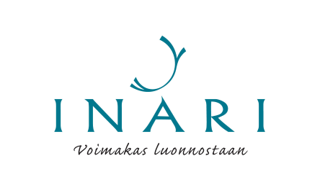 Varhaiskasvatuksen asiakasmaksujen tulorajat muuttuvat 1.3.2023Varhaiskasvatuksen asiakasmaksulaki (1503/2016) muuttuu 1.3.2023 siten, että asiakasmaksuja alennetaan korottamalla maksujen perusteena olevia tulorajoja 33 prosenttia.Maksujen perusteena oleva maksuprosentti säilyy ennallaan (10,7%). Varhaiskasvatuksen asiakasmaksulaki ei muutu muilta osin.Varhaiskasvatuksesta perittävä enimmäismaksu on ensimmäisen lapsen osalta edelleen 295 €/kk ja alin perittävä maksu on 28 €/kk. Toisesta lapsesta perittävä maksu on enintään 40 % nuorimman lapsen maksusta. Seuraavien lasten maksu on 20% nuorimman lapsen maksusta.TULORAJATJos perhekoko on suurempi kuin kuusi, tulorajaa korotetaan 262 € / alaikäinen lapsi.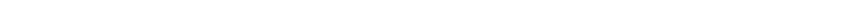 1.3.2023 voimaan tulevat maksupäätökset tehdään nyt järjestelmässä voimassa olevilla tulotiedoilla. Jos tulotiedot ovat ajan tasalla, asiakkaan ei tarvitse tehdä mitään. Päätös tulee postitse kotiin. Maksuttomia (0,00€/kk) päätöksiä ei tehdä uudelleen, ellei asiakas itse ilmoita tulomuutoksesta. Ilmoitusvelvollisuus on asiakkaalla.Korkeimman maksun hyväksynnät (ilman tulotietoja), pysyvät ennallaan, kunnes asiakas itse ilmoittaa pyynnön tulotietojen tarkistuksesta ja toimittaa tarvittavat tositteet. Maksun tarkistus tehdään sen kuukauden alusta, jolloin tositteet/suostumukset on toimitettu.  Lisätietoja:Toimistosihteeri/varhaiskasvatuslaskutus	Riitta Hilli	040 726 3553 				riitta.hilli@inari.fiVarhaiskasvatusjohtaja		Pirkko Saarela 	040 744 1259					pirkko.saarela@inari.fiVarhaiskasvatusyksikön johtaja	Krista Leivo	040 744 1210				krista.leivo@inari.fiPerhekoko             Tuloraja €/kk             Tuloraja €/kkMaksu 28 €, tulot alkaen            Maksu 28 €, tulot alkaen            Maksu 295 €,  tulot alkaenMaksu 295 €,  tulot alkaenPerhekoko             Tuloraja €/kk             Tuloraja €/kk28€      28€           295€          295€1.8.20221.3.20231.8.20221.3.20231.8.20221.3.202322913387431754136566566263375849984020526065107750442675675452959377019842754777635350396615752991056528470285546729080369780